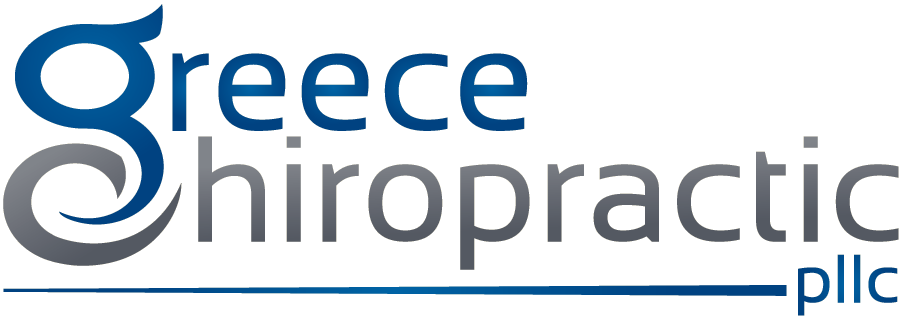 Patient Information:Today’s Date:               /              /_ 	Patient Name (Last, First, M.I.):                                                                       _______                                                 Birth Date:            /           /                   Age:                      Sex: Male Female Address:                                                                                           City:                                      State:                Zip Code:  		 Home Phone: (         )___                                     Cell/Alternate Phone: (        _)___                       __                                   E-Mail: ____________________________________________ Employer:                                                         Work Phone:                                                 Can We Contact You Here? _Yes _NoName of Spouse/Partner or Guardian (if underage):                                                                             Birth Date:            /_        /_ 		 Emergency Contact:                                                                   Relationship:                                Phone #: 	 How did you hear about us?  	
Who is your primary care physician? _______________________________   Group____________________________________Insurance Information:Please allow us to make a copy of your insurance identification cardName Of Primary Insurance:                                         Group/Account #:_                                        Policy #:_ 	 Policy Holder’s Name:                                                         Birth Date:            /           /              Patient’s Relationship to Policy Holder: _Self _Spouse _Child _Other_ 	*Name Of Secondary Insurance:                                                          (*If Applicable) Group/Account #:                                                        Policy #: 	Policy Holder’s Name:                                                         Birth Date:            /           /              Patient’s Relationship to Policy Holder: _Self _Spouse _Child _Other_ 	Billing Information:(If self, leave blank)Person Responsible For Bill:Birth Date:            /           /_          Address (If Different):                                                                    City:                                      State:                   Zip Code:  		 Home Phone #:                                                  The above information is true to the best of my knowledge. I authorize my insurance benefits to be paid directly to the physician.I understand that I am financially responsible for any balance. I also authorize the above listed clinic or insurance company to release any information required to process my claims.Signature (Guardian if underage):_                                                                                                           Date:  	Office Policies Regarding: Personal Health Insurance & Private Payment1) For your convenience we will verify your insurance benefits and submit claims as a courtesy to you. However, your insurance is a contract between you and your insurance company, NOT between Greece Chiropractic and your insurance company. You are fully responsible for all charges due to services rendered. If payment is denied for any reason by your insurance company, you are then responsible for full payment of those services rendered.2) All charges must be paid at the time of services. This includes co-pays and deductibles. We accept payment in the form of cash, check and credit/debit card. Returned checks are subject to a $20 fee.3) Any insurance payments that have been paid directly to you by your insurance company must be received byGreece Chiropractic no later than one week from receipt and endorsed to this clinic.4) Please make payments on time. If you experience financial difficulties, please call us. We will do our best to work out a payment plan. If balances are not paid within 90 days from the time of first statement, and arrangements for payment have not been made, your account will be referred for legal action.I have read, understand, and accept the insurance/payment policy at Greece Chiropractic.Patient Signature:                                                                                      Date:  	_ _ _ _ _ _ _ _ _ _ _ _ _ _ _ _ _ _ _ _ _ _ _ _ _ _ _ _ _ _ _ _ _ _ _ _ _ _ _ _ _ _ _ _ _ _ _ _ _ _Medical Records/Consent to treatment/HIPPA and privacy policiesI authorize Greece Chiropractic to release any information in the event my insurance company/attorney requests records or information related to my treatment at your office. I also authorize Greece Chiropractic to obtain on my behalf information, including but not limited to, provider chart notes, lab or imaging reports, and copies of films. I am at Greece Chiropractic to be evaluated and treated for my current condition. I understand that my diagnosis and treatment will be discussed with me and that I will have the opportunity to ask questions regarding both, prior to treatment. Therefore, I consent to both evaluation and treatment by the doctors.  Please see the form attached to the clipboard given to you. You may have a copy for your records by simply asking the front desk. I have received, read, and understand the privacy policies, consent to treatment, and medical records policies of Greece Chiropractic.Patient Signature:                                                                                      Date:  	   _ _ _ _ _ _ _ _ _ _ _ _ _ _ _ _ _ _ _ _ _ _ _ _ _ _ _ _ _ _ _ _ _ _ _ _ _ _ _ _ _ _ _ _ _ _ _ _ _ _Consent to Treat a MinorI,                                                                              (parent/guardian) give my permission to the providers at Greece Chiropractic to give spinal adjustment/manipulations and necessary therapies to                                                                               (child’s name).Parent/Guardian Signature:                                                                                 Date:  	Please draw in where you are experiencing your problemPatient Health Questionnaire1. Symptoms began on:                         2. Briefly describe your symptoms:3. How did your symptoms start? _ 	4. Average pain intensity:a. Last 24 hours: (no pain) 1 2 3 4 5 6 7 8 9 10 (worst pain)b. Past week: (no pain) 1 2 3 4 5 6 7 8 9 10 (worst pain)5. How often do you experience your symptoms?1 – Constant (76-100% of time) 2 – Frequent (51-75% of time) 3 – Occasional (26-50% of time) 4 – Intermittent (0-25% of time)6. How much have your symptoms interfered with your daily activities?     (Including both work outside the home and housework)1 – Not at all 2 – A little bit 3 – Moderately 4 – Quite a bit 5 – Extremely7. How are your symptoms changing?1 – Getting Better 2 – Not Changing 3 – Getting Worse8. In general, how is your overall health right now?1 – Excellent 2 – Very Good 3 – Good 4 – Fair 5 – Poor9. Have you seen anyone else for your symptoms? 1 – Yes 2 – No               If “yes”, who and what treatment?  	10. Past/Present Health History (Please indicate any other health conditions past or present in the area below.)_ Headaches_ Stroke_ Asthma_ Back Pain_ Heart Attack_ Shortness of Breath_ Neck Pain_ Heart Disease_Other:  _______________ Depression_ Joint Pain_ High Blood Pressure_ General Fatigue_ Arthritis_ Sinus Problems/Allergies_ Weight Loss/Gain_ Kidney Disorders_ Dizziness_ Cancer/Tumor_ Bladder/ Bowel Change_ Diabetes_ Smoking/Tobacco Use_ Excessive Thirst_ Drug/AlcoholDependence_ Digestion Problems_ Frequent Urination_ Birth Control Pills(Female Only)_ Stomach Pain_ Prostate Problems_ Pregnancy (FemaleOnly)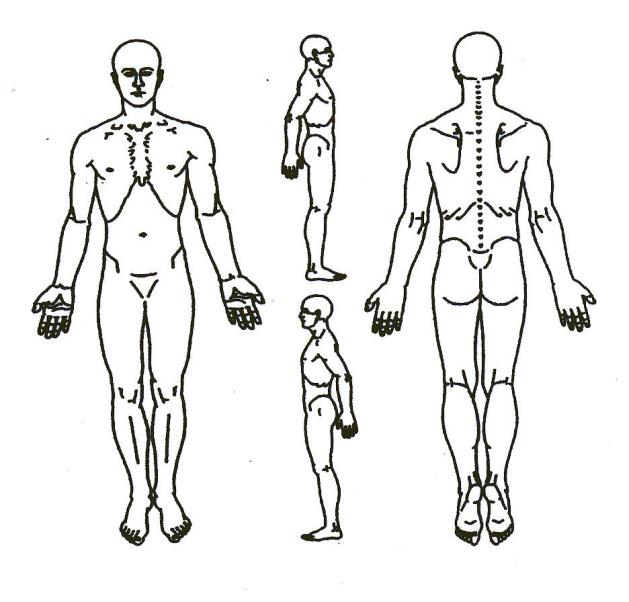 11. List all prescription and over-the-counter medications, and nutritional/herbal supplements you are taking:12. List all surgical procedures and hospitalizations:Patient Signature:                                                                                                     Date:  	